0,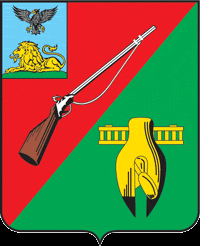 ОБЩЕСТВЕННАЯ ПАЛАТАСТАРООСКОЛЬСКОГО ГОРОДСКОГО ОКРУГАIII СОЗЫВАВосьмое пленарное заседание Общественной палатыСтарооскольского городского округа« 28 » сентября   2018 г.	                 	  	                       	         № 34                                                            РЕШЕНИЕО ходе выполнении программы благоустройства на 2018 г.внутридворовых территорий,пешеходных дорожек и городских дорогЗаслушав и обсудив информацию выступающих о  ходе выполнении программы благоустройства на 2018 г. внутридворовых территорий, пешеходных дорожек и городских дорог, Общественная палата РЕШИЛА:Принять к сведению информацию выступающих о ходе выполнении программы благоустройства на 2018 г. внутридворовых территорий, пешеходных дорожек и городских дорог.Рекомендовать администрации Старооскольского городского округа усилить контроль, согласно СНиП за выполнением  строительно-монтажных работ по благоустройству внутридворовых территорий, устройству городских дорог и пешеходных дорожек.Рекомендовать администрации Старооскольского городского округа, при утверждении проектно - сметной документации по благоустройству дворовых территорий, городских дорог, новостроек, а также при приёмке выполненных СМР, привлекать представителей инвалидов – колясочников.Контроль за данным решением возложить на председателя  комиссии по экономическому развитию, транспорту, ЖКХ и предпринимательству – Шамарина В.В. Председатель  Общественной палатыСтарооскольского городского округа		          	  	      В.Б. Лукъянцев